         Tento soubor byl vytvořen aplikací Oracle Reports. Zobrazte tento dokument v režimu Rozvržení stránky.Celkem: Objednáváme u vás řešení prostorové akustiky dle cen. nabídky č. EAPS161201:Vystavil: Datum vystavení: Kč01.02.2017Tel.: 234 244 404, E-mail: jitka.lulakova@studiofamu.czLULÁKOVÁ JitkaKčNa faktury uvádějte číslo naší objednávky a zasílejte je na mailovou adresu podatelny  faktury@amu.cz Dodejte:111 320.00111 320.00..................................................................Předpokládaná cena celkem (včetně DPH):                                      PoložkaCelkem s DPH Kč111 320.00Objekt FAMU, Klimentská 4, Praha 1 - Režijní komplex u spodního atelieru.- místnost 0013 - režijní pracoviště TV odd. - pouze nabídková studie- místnost 0014 - Hlavní pracoviště TV odd. - pouze nabídková studieRozpis prací:- stanovení cílových akustických parametrů- výpočtová a návrhová část (doba dozvuku, množství aku materiálů, apod.)- technický popis akustických prvků- akustický výkaz výměr- vypracování zprávyDěkujeme.Razítko, podpis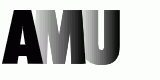 ŠEJNOHA Ondřej DiS.NS490 Ředitelství Studia FAMU 2170490004Objednávka č.: Smlouva:Odběratel:Číslo účtuPeněžní ústavForma úhrady:15.03.2017PříkazemTermín dodání:Akademie múzických umění v Praze Malostranské náměstí 259/12 118 00 PRAHA 1 Česká republika IČ:DIČ:61384984CZ61384984 do l4 dnůTermín úhrady:EKOLA group, spol. s r.o. Mistrovská 558/4 108 00 PRAHA 10 Česká republika Tel.: 234 244 402 E-mail: ondrej.sejnoha@studiofamu.cz PID:Konečný příjemce:::Platnost objednávky do:30.04.2017Dodací podmínky:CZ63981378DIČ:Dodavatel:IČ:63981378AMU je veřejná vysoká škola zřízená Dekretem prezidenta republiky z 27.10.1945, zákon č.111/1998 Sb. ve znění pozdějších změn. IBAN: CZ5301000000195373180297 Místo dodání:Studio FAMUZpůsob dopravy:Položkový rozpis: